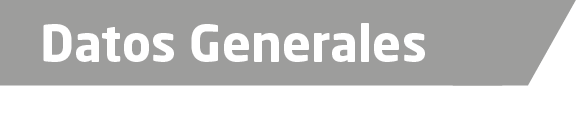 Nombre:Eudar Escobar ElíasGrado de Escolaridad:Ingeniería en Sist. Comp. Y Maestría en Admon. Tecnologías de Inf.Cédula Profesional: 3021761Teléfono de Oficina: (228) 8-41-61-70 Ext. 3570Correo Electrónico: eudar@fiscaliaveracruz.gob.mx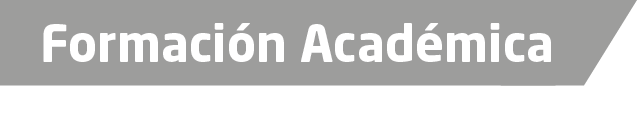 1992-1997Ingeniería en Sistemas ComputacionalesInstituto Tecnológico de Veracruz1999-2002Maestría en Administración de Tecnologías de InformaciónInstituto Tecnológico y de Estudios Superiores de Monterrey (Campus Monterrey)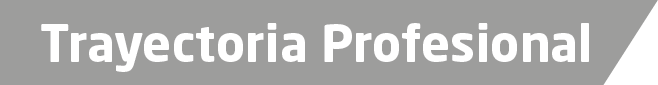 Dic 2016 – A la fechaDirector del Centro de Información e Infraestructura TecnológicaFiscalía General del Estado de VeracruzJun 2008 – Nov 2016Ingeniero de Perforación DireccionalDiversas Compañías Internacionales del ámbito Petrolero2003  – 2008Consultor en Tecnologías de InformaciónFreelance2001 – 2003Administrador de Base de DatosSeagateTechnology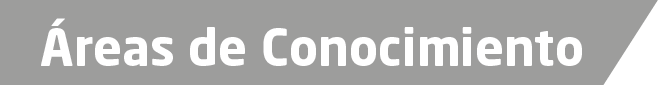 Administración de Tecnologías de Información.Perforación Direccional.